Música 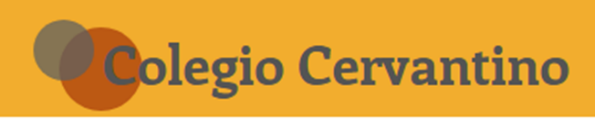 Clase N°2 del 29 de Abril hasta el 8 de Mayo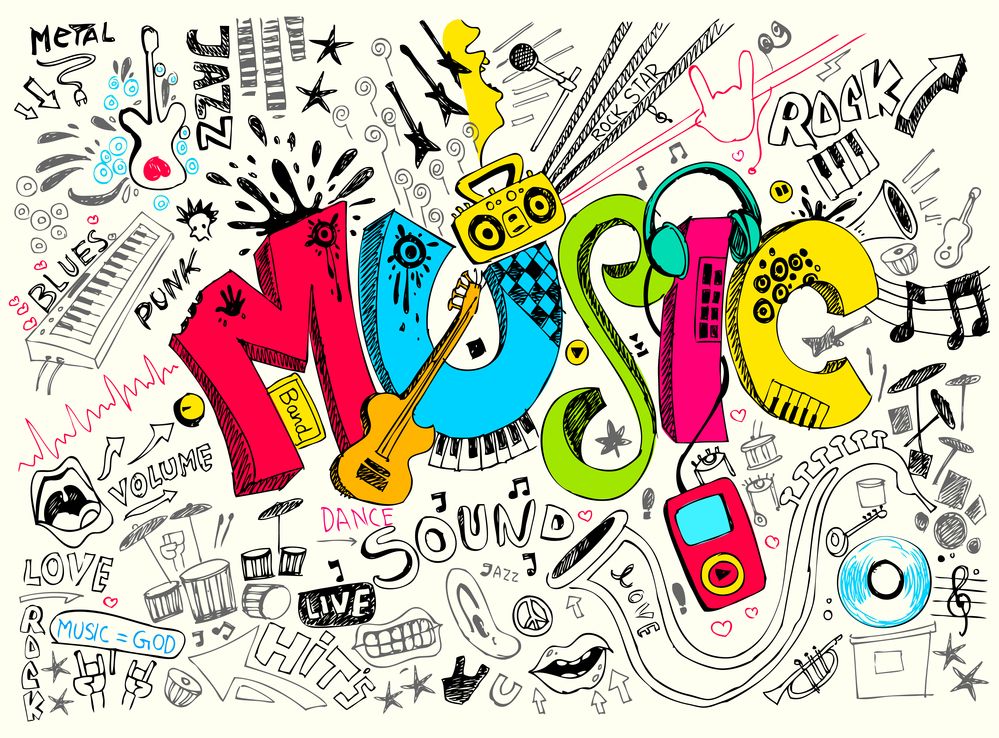 Queridos Estudiantes espero se encuentren bien en sus hogares y que la salud los acompañe. Los quiero felicitar por sus trabajos enviados, con esto ya vamos conociendo la música desde otro ángulo.Para esta clase nuestro objteivo es comprender la melodía, para esto ve el siguiente video:https://www.youtube.com/watch?v=YNy9wLZ71EAUna vez finalizado el video responda las siguientes preguntas.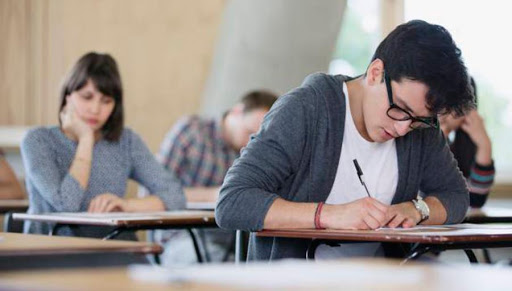 1 ¿Qué es la melodía?2 ¿De donde viene la palabra melodía?3 ¿Cómo se construye la frase musical?Muy bien la melodía es un concepto que nos va a ayudar a comprender mejor lo que escuchamos para poder apreciarla de mejor forma.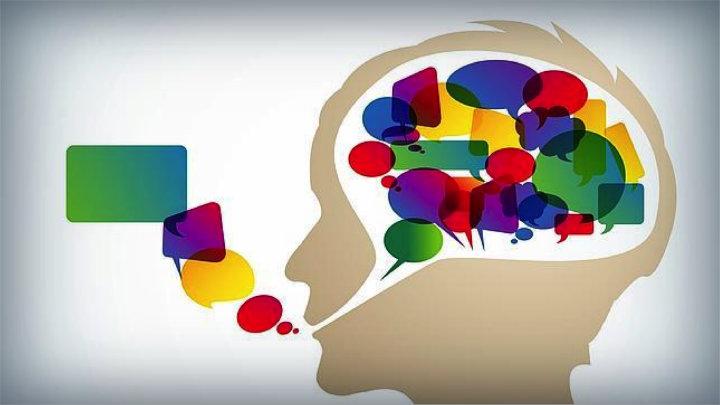 ActividadLa música es un arte que acompaña nuestras vidas en todo momento, para esta actividad solo necesitas tus oídos y poner mucha atención:Primero cierra tus ojos en un momento del día en el cual sientas que música a tu alrededor, puede ser música que tu escojas o que alguien más este escuchando.Siéntate cómodo y pon atención a la melodía que esta sonando en la música.Imagina que instrumento esta tocando esa melodía o a la persona que esta cantando.Has este ejercicio durante 2 minutos al día las veces que sientas que es necesario hasta lograr diferenciar la melodía de la música que nos rodea.Buena suerte con la actividad, a relajarse, respirar y abrir nuestro sentido de la audición para educar nuestro oído.Sus respuestas envíenlas al correo profesordemusicaalejandro@gmail.com con tu colegio, nombre y curso.